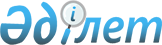 Орал қаласының Деркөл, Желаев, Зачаган және Круглоозерный поселкелік округтерін құру туралыБатыс Қазақстан облыстық мәслихат пен Батыс Қазақстан облысы әкімінің бірлескен шешімі 2001 жылғы 25 наурыздағы N 10-10. Батыс Қазақстан облысының Әділет басқармасында 2001 жылғы 15 мамырда N 853 тіркелді      "Қазақстан Республикасындағы жергілікті мемлекеттік басқару туралы" Заңының 6-шы бабы 4-ші тармағына, "Қазақстан Республикасының әкімшілік-аумақтық құрылымы туралы" Қазақстан Республикасының 1993 жылғы 8 желтоқсандағы N 4200 Заңының 11-ші бабы 3-ші тармағына сәйкес Орал қалалық мәслихаты мен Орал қаласы әкімінің "Орал қаласының Деркөл, Желаев, Зачаган және Круглоозерный поселкелік округтерін құру жөнінде ұсыныстар енгізу туралы" 2001 жылғы 19 ақпандағы N 2 біріккен шешімі негізінде облыстық мәслихат пен облыс әкімі ШЕШІМ ЕТТІ:



      1. Орал қаласының Деркөл, Желаев, Зачаган және Круглоозерный поселкелік округтері құрылсын.      Сессия төрағасы                   Облыс әкімі

      Облыстық мәслихат хатшысы
					© 2012. Қазақстан Республикасы Әділет министрлігінің «Қазақстан Республикасының Заңнама және құқықтық ақпарат институты» ШЖҚ РМК
				